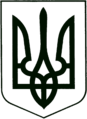 УКРАЇНА
    МОГИЛІВ - ПОДІЛЬСЬКА МІСЬКА РАДА 
   ВІННИЦЬКОЇ ОБЛАСТІВИКОНАВЧИЙ КОМІТЕТ  РІШЕННЯ№189Від 24.06.2021р.                                                       м. Могилів – ПодільськийПро присвоєння адреси закінченому будівництвом об’єктуКеруючись ст.40, ч.1. ст.52, ч.6. ст.59 Закону України «Про місцеве самоврядування в Україні», Законом України «Про регулювання містобудівної діяльності», враховуючи звернення гр. __________________,-виконком міської ради ВИРІШИВ:          1. Присвоїти адресу нежитловим будівлям, які розташовані на земельній ділянці кадастровий номер: 0510400000:00:011:0612, введених в експлуатацію на підставі декларації про готовність до експлуатації об’єкта ВН101210528391 від 31.05.2021 року - Вінницька область, м. Могилів - Подільський, просп. Незалежності, 309а.2. Замовнику звернутися до державного реєстратора для внесення відомостей в державний реєстр речових прав на нерухоме майно.3. Контроль за виконанням даного рішення покласти на першого заступника міського голови Безмещука П.О..       В.о. міського голови,       перший заступник міського голови                                 Петро БЕЗМЕЩУК